МУНИЦИПАЛЬНОЕ КАЗЕННОЕ ОБЩЕОБРАЗОВАТЕЛЬНОЕ УЧРЕЖДЕНИЕ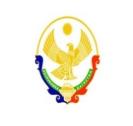 «САРДАРКЕНТСКАЯ СРЕДНЯЯ ОБЩЕОБРАЗОВАТЕЛЬНАЯ ШКОЛА ИРОВА»368768,с.Сардаркент, Сулейман-Стальский район, РД.temirhanow2010@yandex.ruИнформация об учебниках на 2017- 2018 учебный год1класс2 класс3 класс4 класс5 класс6-класс7 класс8 класс9 класс10 класс11 классДиректор школы           Мусаев А.Д.№ПредметыИмеется в наличииНеобходимо закупить1Азбука12-2Русский язык12-3Литературное чтение12-4Математика12-5Букварь20-6Окружающий мир12-5Музыка6-36Изобразительное искусство637Физкультура8-8Технология63№ПредметыИмеется в наличииНеобходимо закупить1Русский язык272Литературное чтение273Родной язык15-4Родная литература15-5Математика10-6Английский язык457Окружающий мир278Музыка549Изобразительное искусство10-10Физкультура54   11Технология63№ПредметыИмеется в наличииНеобходимо закупить1Русский язык822Литературное чтение643Родной язык104Родная литература105Математика556Английский язык647Окружающий мир10-8Музыка829Изобразительное искусство3710Физкультура2811Технология6№ПредметыИмеется в наличииНеобходимо закупить1Русский язык72Литературное чтение73Родной язык74Родная литература75Математика126Английский язык57Окружающий мир78Культура и традиции народов Дагестана9Основы религиозных культур и светской этики710Музыка711Изобразительное искусство712Физкультура713Технология7№ПредметыИмеется в наличииНеобходимо закупить1Русский язык62Русская литература63Родной язык     154Родная литература155Математика156Английский язык157География68История Древнего мира69Обществознание611Музыка1512Изобразительное искусство1513Физкультура1514Технология15№ п/пПредметыИмеется в наличииНеобходимо закупить1Русский язык62Русская литература63Родной язык64Родная литература65Математика56Английский язык57Биология68География69История России610История средних веков611Обществознание612Музыка13Изобразительное искусство14Физкультура15Технология№ п/пПредметыИмеется в наличииНеобходимо закупить1Русский язык52Русская литература53Родной язык54Родная литература5Алгебра56Геометрия57Английский язык58Биология59География510История России511История нового времени512Обществознание513Физика514Музыка15Изобразительное искусство16Физкультура17Технология№ п/пПредметыИмеется в наличииНеобходимо закупить1Русский язык52Русская литература53Родной язык54Родная литература75     Алгебра56     Геометрия57Информатика и ИКТ58Английский язык59Биология510География511История России612История Дагестана513Обществознание614Физика515Химия516Культура и традиции народов Дагестана517Музыка18Физкультура19ОБЖ№ п/пПредметыИмеется в наличииНеобходимо закупить1Русский язык102Русская литература3Родной язык4Дагестанская литература5     Алгебра156     Геометрия157Информатика и ИКТ158Английский язык159Биология1510География1511География Дагестана1512История 1513История Дагестана1514Обществознание1515Физика1516Химия1517Культура и традиции народов Дагестана1518Физкультура15№ п/пПредметыИмеется в наличииНеобходимо закупить1Русский язык72Русская литература73Родной язык104Дагестанская литература75Алгебра76Геометрия77Информатика и ИКТ78Английский язык79Биология710География711История 5212История Дагестана713Обществознание5214Физика5215Химия716Культура и традиции народов Дагестана717Физкультура718Технология719ОБЖ7№ п/пПредметыИмеется в наличииНеобходимо закупить1Русский язык     92Русская литература83Родной язык104Дагестанская литература205Алгебра76Геометрия     77Информатика и ИКТ78Английский язык79Биология710География711История712История Дагестана713Обществознание814Физика715Химия716Культура и традиции народов Дагестана717Физкультура718Технология719ОБЖ720Астрономия7